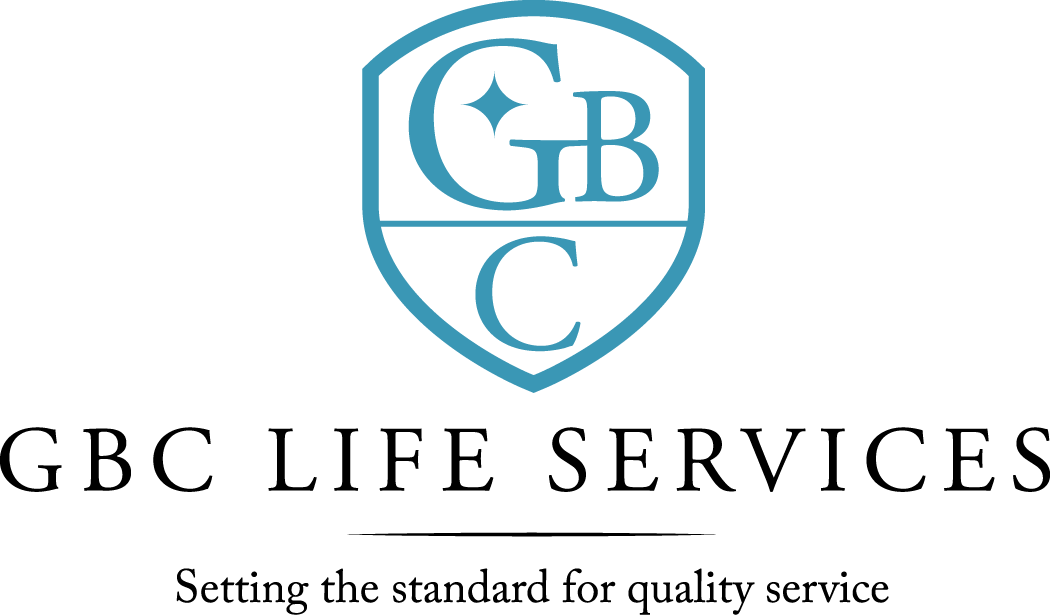 211 North 3rd St. ~ Monroe, LA  71201There was a regular meeting of the Board of Commissioners of G. B. Cooley Hospital Service District held on Thursday March 10, 2022 at 4:30PM in the Training Room of the G. B. Cooley Administration Building located at 211 N. 3rd Street, Monroe, LA.Call to Order:  Dan Sartor, Chairperson, called the meeting to order, there being a quorum present.Board Members Present:  Dan Sartor, Cindy Johns, Jackie S. Slack, Kenneth Wilson, Dawn Stanfield, and TaRonda Goodin.Board Members Absent: Lynn WilsonOthers Present:  Ben Pitts, Jimmy Sanderlin, Connie Page, Angelique Andrews, and Christian Creed.Prayer:  The invocation was offered by Ben Pitts
Public Comments:  There were none. Minutes:  The minutes for February 10, 2022 Board meeting were presented. The minutes were previously forwarded to Commissioners. A motion was offered by Kenneth Wilson, seconded by Dawn Stanfield, and unanimously carried by the Commissioners present to waive the reading of the 2-10-22 minutes.  A motion was offered by Jackie S. Slack, seconded by Kenneth Wilson, and unanimously carried by the Commissioners present to approve the 2-10-22 minutes as presented.    New Business:   2020-2021 Financial Audit Report (Woodard & Associates)                              “Lori Woodard, CPA provided Financial Audit Report for fiscal year 2020-2021 and answered questions by commissioners.”3-10-22  Board Meeting								      page 2Reports:  The Financial Report for month of November and the seven months ending January 31,2022 was presented by Jimmy Sanderlin, CFO. Operating Revenues was under budget for the month by $ 25,767 and under budget for the seven months by $ 148,932.  Operating expenses for the month was over budget by $15,383. Year to date was under budget by $15,964. For the month the expenses exceeded Revenue by $ 36,311 and year to date expenses exceeded revenue by $99,091 For expense comparison variances of 5% and $5,000 was used as the model. Salaries were over budget Questions and comments were addressed.  Monthly Report was given by Ben Pitts, CEO.  Facility total census is (177) with (118) in community homes; (26) in SIL; (1) in TGH; and (19) in Employment Program. There was (0) discharge in community homes and (1) TGH admit. There were no allegations of abuse/neglect during the month of January. Total employees on payroll at the end of Feb was (231), with a turnover rate of .07%.  February 2022 COVID 19 update: All staff are either fully vaccinated or have an approved exemption (90 % fully vaccinated).Public Comments:  There were none. Commissioners’ Statements/Discussion: There were none.Adjournment:  There being no further business, a motion was offered by Kenneth Wilson, seconded by Cindy Johns, and unanimously carried by the Commissioners present to adjourn the meeting.  The meeting adjourned at 5:38 PM.Dan Sartor, Chairperson				Ben Pitts, Hospital DirectorG. B. Cooley Board of Commissioners		G. B. Cooley Hospital Service District